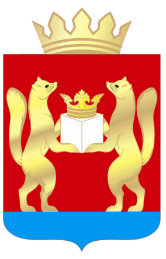 ТАСЕЕВСКИЙ РАЙОННЫЙ СОВЕТ ДЕПУТАТОВКРАСНОЯРСКИЙ КРАЙРЕШЕНИЕот «29» сентября 2021 г. № 12-1О внесении изменений в Положение о ревизионной комиссии районаВ целях реализации положений Федерального закона от 01.07.2021  № 255-ФЗ «О внесении изменений в Федеральный закон «Об общих принципах организации и деятельности контрольно-счетных органов субъектов Российской Федерации и муниципальных образований», пункта 2 статьи 51 Устава Тасеевского района Красноярского края, Тасеевский районный Совет депутатов РЕШИЛ:1. Внести в Положение о ревизионной комиссии района, утвержденное решением Тасеевского районного Совета депутатов от 25.04.2012 № 15-3,  ( далее - Положение) изменения следующего содержания:1.1. Пункт 1.3. Положения изложить в следующей редакции:           «1.3.Ревизионная комиссия обладает правом юридического лица, организационной и функциональной независимостью и осуществляет свою деятельность самостоятельно».1.2. В пункте 3.2. Положения слова «является должностью муниципальной службы» заменить словами «является муниципальной должностью».1.3. Подпункт 2 пункта 4.2. Положения изложить в следующей редакции:«2) председателем Тасеевского районного Совета депутатов».1.4. Подпункты 2, 3 пункта 4.2. Положения считать соответственно подпунктами 3, 4.1.5. Пункт 5.3. Положения изложить в следующей редакции:«5.3. Граждане, замещающие должности председателя, заместителя председателя и аудиторов контрольно-счетного органа муниципального образования, не могут состоять в близком родстве или свойстве (родители, супруги, дети, братья, сестры, а также братья, сестры, родители, дети супругов и супруги детей) с председателем представительного органа муниципального образования, главой муниципального образования, главой местной администрации, руководителями судебных и правоохранительных органов, расположенных на территории соответствующего муниципального образования.1.6. В пункте 17.2. Положения слова «постановлений (решений)» заменить словом «решений».2. Решение вступает в силу в день, следующий за днем его официального опубликования, на сайте trsd.ucoz.ru Тасеевского районного Совета депутатов.Председатель Тасеевского 	                                          Глава Тасеевского районарайонного Совета депутатов						                           С.Е. Варанкин                                                            К.К.Дизендорф